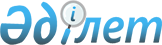 Об утверждении государственного образовательного заказа на дошкольное воспитание и обучение, размера родительской платы
					
			Утративший силу
			
			
		
					Постановление акимата города Шымкент Южно-Казахстанской области от 29 декабря 2017 года № 83. Зарегистрировано Департаментом юстиции Южно-Казахстанской области 12 января 2018 года № 4401. Утратило силу постановлением акимата города Шымкент от 18 марта 2021 года № 171
      Сноска. Утратило силу постановлением акимата города Шымкент от 18.03.2021 № 171 (вводится в действие со дня его первого официального опубликования).
      В соответствии с пунктом 2 статьи 31 Закона Республики Казахстан от 23 января 2001 года "О местном государственном управлении и самоуправлении в Республике Казахстан", подпунктом 8-1) пункта 4 статьи 6 Закона Республики Казахстан от 27 июля 2007 года "Об образовании" и Закона Республики Казахстан от 6 апреля 2016 года "О правовых актах" акимат города Шымкент ПОСТАНОВЛЯЕТ:
      1. Утвердить государственный образовательный заказ на дошкольное воспитание и обучение, размер родительской платы согласно приложениям 1, 2 к настоящему постановлению.
      2. Признать утратившим силу постановление акимата города Шымкент от 18 мая 2016 года № 813 "Об утверждении государственного образовательного заказа на дошкольное воспитание и обучение, размера подушевого финансирования и родительской платы" (зарегистрировано в Реестре государственной регистрации нормативных правовых актов за № 3751, опубликовано 03 июня 2016 года в газете "Панорама Шымкента").
      3. Контроль за исполнением настоящего постановления возложить на руководителя отдела образования Тажиевой Ж.
      4. Настоящее постановление вводится в действие после дня его первого официального опубликования. Государственный образовательный заказ на дошкольное воспитание и обучение Размер родительской платы 
      Примечание: Затраты на одного ребенка в день в зависимости от возраста. Расчитан на фактические рабочие дни.
					© 2012. РГП на ПХВ «Институт законодательства и правовой информации Республики Казахстан» Министерства юстиции Республики Казахстан
				
      Аким города

Н. Сауранбаев
Приложение 1
к постановлению акимата
города Шымкент от 29
декабря 2017 года № 83
Количество мест в дошкольных организациях
Из них
Из них
Количество мест в дошкольных организациях
за счет средств республиканского бюджета
за счет средств местного бюджета
53213
36491
16722Приложение 2
к постановлению акимата
города Шымкент от 29
декабря 2017 года № 83
Всего:
Расходы на одного ребенка в день до 3 лет (не более), тенге
Расходы на одного ребенка в день от 3 до 7 лет (не более), тенге
Всего:
436,75
527,94